        	                                                          ХИМИЯ ЛекцияНепредельные УВ.Алкены.К непредельным относят углеводороды, содержащие в молекулах кратные связи между атомами углерода. Непредельными являются алкены, алкины, алкадиены (полиены). Алкены — ациклические углеводороды, содержащие в молекуле, помимо одинарных связей, одну двойную связь между атомами углерода и соответствующие общей формуле СпН2п.СтроениеАтомы углерода, между которыми имеется двойная связь, находятся в состоянии sр2-гибридизации. Это означает, что в гибридизации участвуют одна s- и две р-орбитали, а одна р-орбиталь остается негибридизованной. Перекрывание гибридных орбиталей приводит к образованию σ-связи, а за счет негибридизованных р-орбиталей соседних атомов углерода образуется вторая, π-связь. Таким образом, двойная связь состоит из одной σ- и одной π-связи.Гибридные орбитали атомов, образующих двойную связь, находятся в одной плоскости, а орбитали, образующие π-связь, располагаются перпендикулярно плоскости молекулы.Двойная связь является более прочной. Наличие π-связи приводит к тому, что алкены химически более активны, чем алканы, и способны вступать в реакции присоединения.Гомологический ряд этилена Неразветвленные алкены составляют  гомологический ряд этена (этилена): С2Н4 – этен, С3Н6 – пропен, С4Н8 – бутен С5Н10 – пентен, С6Н12 — гексен и т.д.Изомерия и номенклатураДля алкенов, так же как и для алканов, характерна структурная изомерия. Структурные изомеры отличаются друг от друга строением углеродного скелета. Простейший алкен, для которого характерны структурные изомеры, — это бутен.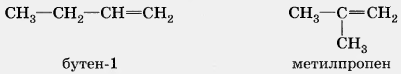 Особым видом структурной изомерии является изомерия положения двойной связи.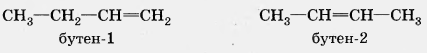 Вокруг одинарной углерод-углеродной связи возможно практически свободное вращение атомов углерода, поэтому молекулы алканов могут приобретать самую разнообразную форму. Вращение вокруг двойной связи невозможно, что приводит к появлению у алкенов еще одного вида изомерии — геометрической, цис-, или транс-изомерии, которые отличаются друг от друга пространственным расположением фрагментов молекулы относительно плоскости π-связи, а следовательно, и свойствами.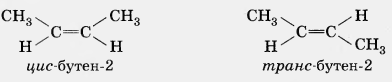 Алкены изомерны циклоалканам (межклассовая изомерия), например: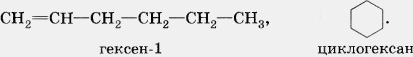 Номенклатура алкенов, разработанная ИЮПАК, схожа с номенклатурой алканов.Выбор главной цепи.Образование названия углеводорода начинается с определения главной цепи — самой длинной цепочки атомов углерода в молекуле. В случае алкенов главная цепь должна содержать двойную связь.Нумерация атомов главной цепи.Нумерация атомов главной цепи начинается с того конца, к которому ближе находится двойная связь. Формирование названия.Названия алкенов формируются так же, как и названия алканов. В конце названия указывают номер атома углерода, у которого начинается двойная связь, и суффикс, обозначающий принадлежность соединения к классу алкенов, -ен.ПолучениеПромышленные способы получения алкенов основаны на превращении алканов в алкены с использованием природных источников УВ (нефть, природный газ).Крекинг нефтепродуктов. 	В процессе термического крекинга предельных углеводородов наряду с образованием алканов происходит образование алкенов, например:C16H34 → t    С8Н18 + С8Н16.                                                   гексадекан  октан    октенДегидрирование алканов. При пропускании алканов над катализатором (Pt, Ni, Cr2О3) при высокой температуре (400—600 °С) происходит отщепление молекулы водорода и образование алкена.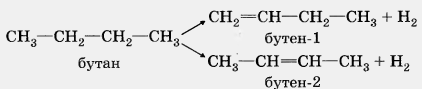 Лабораторные способы.Дегидратация спиртов (отщепление воды). Воздействие водоотнимающих средств (H2SО4, Аl2О3) на одноатомные спирты при высокой температуре приводит к отщеплению молекулы воды и образованию двойной связи: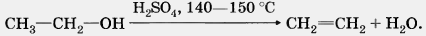 Эту реакцию называют внутримолекулярной дегидратацией.Дегидрогалогенирование галогеналканов. При взаимодействии галогеналкана с щелочью в спиртовом растворе образуется двойная связь в результате отщепления молекулы галогеноводорода: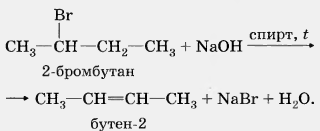 В результате этой реакции образуется преимущественно бутен-2, а не бутен-1, что соответствует правилу Зайцева:при отщеплении галогеноводорода от вторичных и третичных галогеналканов атом водорода отщепляется от наименее гидрированного атома углерода.Дегалогенирование. 	При действии цинка или магния на дибромпроизводное алкана происходит отщепление атомов галогенов, находящихся при соседних атомах углерода, и образование двойной связи: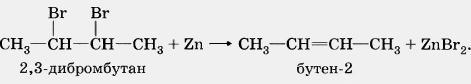 Свойства Физические свойстваПервые три представителя гомологического ряда алкенов — газы, вещества состава С5Н10—С16Н32 — жидкости, высшие алкены — твердые вещества. Температуры кипения и плавления закономерно повышаются при увеличении молекулярной массы соединений.Химические свойстваРеакции присоединения. а) Гидрирование алкенов. Алкены способны присоединять водород в присутствии катализаторов гидрирования — металлов — платины, палладия, никеля: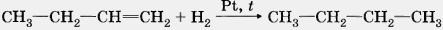 б) Галогенирование.Взаимодействие алкена с бромной водой или раствором брома в органическом растворителе приводит к быстрому обесцвечиванию этих растворов в результате присоединения молекулы галогена к алкену и образования дигалогеналканов: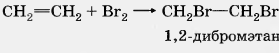 в) Гидрогалогенирование: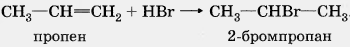 Реакция присоединения галогеноводорода более подробно будет рассмотрена ниже. Эта реакция подчиняется правилу Марковникова: при присоединении галогеноводорода к алкену водород присоединяется к более гидрированному атому углерода, а галоген к менее гидрированному.г) Гидратация. Гидратация алкенов приводит к образованию спиртов. Например, присоединение воды к этену лежит в основе одного из промышленных способов получения этилового спирта: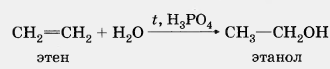 Первичный спирт образуется только при гидратации этена. При гидратации пропена или других алкенов образуются вторичные спирты: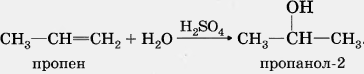 ПолимеризацияОсобым случаем реакции присоединения является реакция полимеризации алкенов и их производных. Реакция протекает при повышенной температуре и давлении, а также в присутствии катализатора: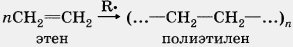 Реакции окисленияа) Горение  Как и любые органические соединения, алкены горят в кислороде с образованием СО2 и Н2О:С2Н4 + 2О2 → 2СО2 + 2Н2Об) Окисление перманганатом калия (реакция Вагнера)В отличие от алканов, которые устойчивы к окислению в растворах, алкены легко окисляются под действием водных растворов перманганата калия. В нейтральных или слабощелочных растворах на холоду происходит окисление алкенов до диолов (двухатомных спиртов), причем гидроксильные группы присоединяются к тем атомам, между которыми до окисления существовала двойная связь: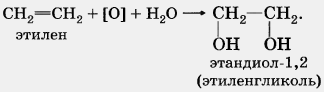 В действительности процесс окисления алкенов гораздо сложнее, происходящие при этом превращения можно изобразить уравнением: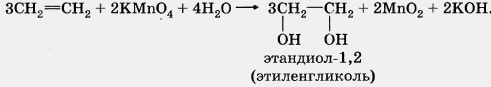 ПрименениеАлкены широко используются в химической промышленности как сырье для получения разнообразных органических веществ и материалов. Например, этен — исходное вещество для производства этанола, этиленгликоля, эпоксидов, дихлорэтана.Большое количество этена перерабатывается в полиэтилен, который используется для изготовления упаковочной пленки, посуды, труб, электроизоляционных материалов.Из пропена получают глицерин, ацетон, изопропиловый спирт, растворители. Полимеризацией пропена получают полипропилен, который по многим показателям превосходит полиэтилен: имеет более высокую температуру плавления, химическую устойчивость.В настоящее время из полимеров — аналогов полиэтилена производят волокна, обладающие уникальными свойствами. Так, например, волокно из полипропилена прочнее всех известных синтетических волокон. Материалы, изготовленные из этих волокон, являются перспективными и находят все большее применение в разных областях человеческой деятельности.Вопросы Какая структурная особенность отличает непредельные углеводороды от предельных? Приведите примеры подобных соединений.Как происходит образования σ-связи, а как π-связи? Какие связи являются менее прочными и почему? Укажите качественную реакцию для определения π-связи. Напишите структурные формулы следующих алкенов: а) пропен, б) бутен-1, в) 3,3-диметилбутен-1, г) 2,3-диметилпентен-1.Напишите уравнение реакции получения этилена из этанола. Какую роль выполняет концентрированная серная кислота в этой реакции?Напишите уравнения реакции гидрирования, галогенирования и гидрогалогенирования пентена-2. 